Sample Course Outline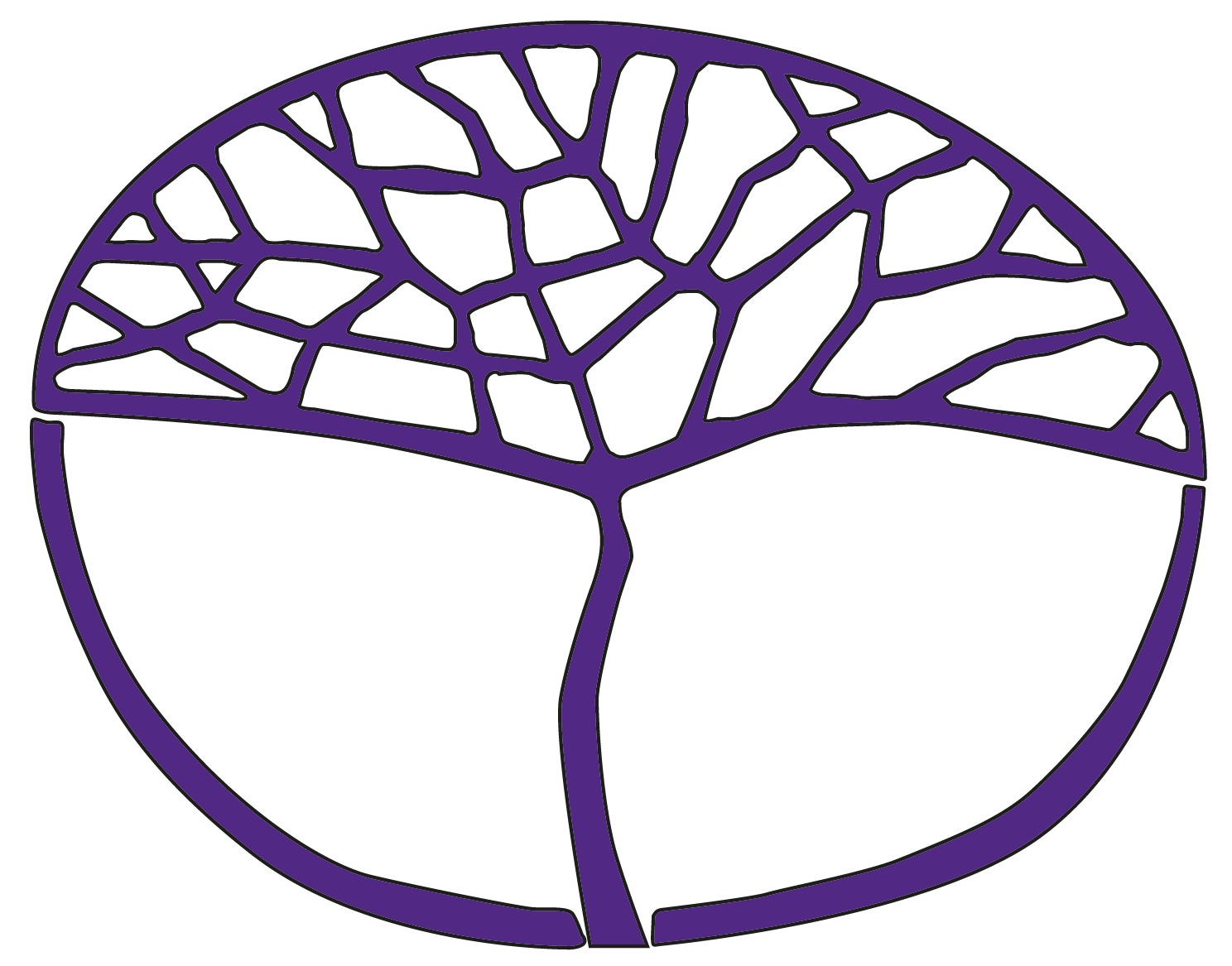 Earth and Environmental ScienceGeneral Year 12Copyright© School Curriculum and Standards Authority, 2015This document – apart from any third party copyright material contained in it – may be freely copied, or communicated on an intranet, for non-commercial purposes in educational institutions, provided that the School Curriculum and Standards Authority is acknowledged as the copyright owner, and that the Authority’s moral rights are not infringed.Copying or communication for any other purpose can be done only within the terms of the Copyright Act 1968 or with prior written permission of the School Curriculum and Standards Authority. Copying or communication of any third party copyright material can be done only within the terms of the Copyright Act 1968 or with permission of the copyright owners.Any content in this document that has been derived from the Australian Curriculum may be used under the terms of the Creative Commons Attribution 4.0 International licence.DisclaimerAny resources such as texts, websites and so on that may be referred to in this document are provided as examples of resources that teachers can use to support their learning programs. Their inclusion does not imply that they are mandatory or that they are the only resources relevant to the course.Sample course outlineEarth and Environmental Science – General Year 12Unit 3 and Unit 4Science Inquiry SkillsScience Inquiry Skills align with the Science Understanding and Science as a Human Endeavour content of the unit and are integrated into the learning experiences for Units 3 and 4.follow sets of written or verbal instruction accuratelyconstruct questions for investigation, propose hypotheses, identify variables and predict possible outcomesplan, select and use appropriate investigation methods, including field work, sampling techniques, laboratory experimentation and control variables to collect reliable dataassess risk and address ethical issues associated with these methodsorganise and clearly represent data in tables and graphs to identify trends, patterns and relationshipsdescribe sources of experimental erroruse evidence to make and justify conclusionsinterpret a range of texts, and evaluate the conclusions by considering the quality of available evidenceuse appropriate representations, including classification keys, tables, diagrams, maps and images to communicate understanding, solve problems and make predictionscommunicate scientific ideas and information for a particular purpose, using appropriate scientific language, conventions and representationsSemester 1 – Unit 3 – Earth’s resourcesSemester 2 – Unit 4 – Sustainable Earth WeekKey teaching points1–2exploration methods for locating ore deposits and energy resources, such as seismic survey, magnetic survey, gravity survey, soil and stream sampling, geological mapping3–4the type of mining used is related to the depth, size and grade of the ore body, and the application of underground and surface methods of extraction reflects thisTask 1: Experiment – Extraction of metal from ore5–6social and environmental guidelines need to be adhered to in order to responsibly manage a mining operationBarrow Island oil and gas field is managed according to environmental and cultural guidelines (SHE)Task 2: Extended task – Case study of a mine/resource site or field trip report7–8environmental strategies are employed to rehabilitate an area after extraction operations have ceasedTask 3: Test – Exploration methods, mining operations, rehabilitationTask 4: Investigation – Rehabilitation techniques - effect of smoke water on germination of native plants9–11the formation and preservation of fossilsthe study of fossils and their distribution provides information about our understanding of paleoecology and the changes that have taken place during Earth’s history, such as meteorite impacts, climate change, volcanic eruptionsTask 5: Investigation – Fossil identification12–13the formation and accumulation of fossil fuelsthe unsustainable use of Earth’s resources has environmental implicationsExternally set task14–15the Western Australian resources industry makes an important contribution to Australia’s economy and employment opportunities (SHE)Task 6: Test – Fossils, fossil fuels, WA resources industry WeekKey teaching points1–3natural hazards, including cyclones, floods, drought, earthquakes, tsunamis and volcanic eruptions; impact on the environment and on human societies. Planning for natural hazards may reduce their impact4the climatic events, El Niño and La Niña, can have significant effects on society and biodiversity5–6the mechanism and significance of the enhanced greenhouse effect; the causes of climate change; the effects of climate change; strategies to adapt to climate change effects; and the occurrence of climate change throughout geological historyTask 7: Investigation – Effects of carbon dioxide on temperature change7–8the climate change debate – scientific evidence for and against (SHE)Task 8: Test – Natural hazards, La Niña, El Niño, greenhouse effect9–11the effects of climate change on biodiversity and industries, such as fisheries, viticulture, agriculturea Western Australian example of a biotic resources development, including possible future impacts due to climate change (SHE)Task 9: Extended task – The impact of climate change on a WA biotic resource12–15renewable energy resources, including geothermal, wave, tidal, biofuels, solar or wind and their effects on the environment. Sites for alternative energy sources in Western Australia can be identified renewable energy research and development in Western Australia, such as solar farms, geothermal cooling (SHE)Task 10: Investigation – Design, construct and test a solar ovenTask 11: Test – Climate change, renewable energy